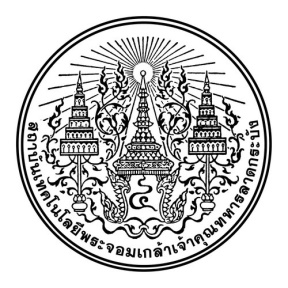 สำนักวิชาศึกษาทั่วไปสถาบันเทคโนโลยีพระจอมเกล้าเจ้าคุณทหารลาดกระบังการสอบ ปลายภาค ประจำภาคเรียนที่   	1      ปีการศึกษา    2565		                            รหัสวิชา 	 		   วิชา   							ชั้นปี 	                กลุ่มเรียน 		     สอบวันที่          เดือน     กันยายน   	พ.ศ.     2565    เวลา  			  น.ชื่อ-นามสกุล                  	  	       รหัสนักศึกษา              	 	  	       		                            เลขที่นั่งสอบ			ห้องสอบ			อาคาร						                     คำเตือน		นักศึกษาซึ่งทุจริตในการสอบ จะไม่ได้รับการพิจารณาผลการเรียนในภาคการศึกษาที่นักศึกษากระทำ	การทุจริตนั้น และพักการเรียนในภาคการศึกษาปกติถัดไปอีก 1 ภาคการศึกษาคำสั่งข้อสอบมี 7 หน้า แบ่งเป็น 3 ส่วน รวม 100 คะแนนตอนที่ 1 ข้อสอบปรนัย .40.. ข้อ ให้ทำทุกข้อลงในกระดาษคำตอบคอมพิวเตอร์ตอนที่ 2 ข้อสอบปรนัย (ถูกผิด) จำนวน 10 ข้อ ให้ทำทุกข้อลงในกระดาษคำตอบคอมพิวเตอร์ตอนที่ 3 ข้อสอบอัตนัย จำนวน 3 ข้อ ให้ทำทุกข้อลงในสมุดคำตอบไม่อนุญาตให้นำตำราเรียน หนังสือ หรือเอกสารใดๆ เข้าห้องสอบไม่อนุญาตให้นำข้อสอบออกจากห้องสอบ								(			)								ผู้ออกข้อสอบ